Liste der in den Verbandsmitgliedern schutzfähigen TaxaVom Verbandsbüro erstelltes DokumentHaftungsausschluss: dieses Dokument gibt nicht die Grundsätze oder eine Anleitung der UPOV wiederINHALTSVERZEICHNISEINFÜHRUNG	2IN DER HAUPTTABELLE verwendete zeichen	3HAUPTTABELLE	5NACH VERBANDSMITGLIEDERN AUFGEGLIEDERTE ANMERKUNGEN	38EINFÜHRUNG1.	Die Akte von 1978 des Internationalen Übereinkommens zum Schutz von Pflanzenzüchtungen ist nach ihrem Artikel 4 Absatz 1 auf alle botanischen Gattungen und Arten anwendbar. Ihr Artikel 4 Absatz 2 sieht vor, daß die Verbandsstaaten sich “verpflichten, alle Maßnahmen zu treffen, die notwendig sind, um dieses Übereinkommen allmählich auf eine möglichst große Zahl von Gattungen und Arten anzuwenden.” Die Akte von 1991 bestimmt in ihrem Artikel 3, daß “jede Vertragspartei, die durch die Akte von 1961/1972 oder die Akte von 1978 gebunden ist, dieses Übereinkommen i) von dem Zeitpunkt an, in dem sie durch dieses Übereinkommen gebunden wird, auf alle Pflanzengattungen und -arten, auf die sie zu diesem Zeitpunkt die Akte von 1961/1972 oder die Akte von 1978 anwendet, und ii) spätestens vom Ende einer Frist von fünf Jahren nach diesem Zeitpunkt an auf alle Pflanzengattungen und -arten anwendet” und daß “jede Vertragspartei, die nicht durch die Akte von 1961/1972 oder die Akte von 1978 gebunden ist, dieses Übereinkommen i) von dem Zeitpunkt an, in dem sie durch dieses Übereinkommen gebunden wird, auf mindestens 15 Pflanzengattungen oder -arten und ii) spätestens vom Ende einer Frist von zehn Jahren nach diesem Zeitpunkt an auf alle Pflanzengattungen und -arten anwendet”.3.	Das Dokument enthält:die Haupttabelle;nach Verbandsmitgliedern aufgegliederte Anmerkungen.4.	Die Haupttabelle enthält die Liste der Taxa, die in den folgenden Verbandsmitgliedern schutzfähig sind, in denen nicht alle Gattungen und Arten schutzfähig sind: Ägypten, Brasilien, China, Südafrika und Trinidad und Tobago (insgesamt: 5 Verbandsmitglieder).5.	Die Haupttabelle enthält nicht die folgenden Verbandsmitglieder, die das ganze oder praktisch das ganze Pflanzenreich schützen: Afrikanische Organisation für geistiges Eigentum (OAPI), Argentinien, Australien, Belarus, Belgien, Bolivien (Plurinationaler Staat), Bosnien-Herzegowina, Bulgarien, Chile, Costa Rica, Dänemark, Deutschland, Dominikanische Republik, Ecuador, Estland, Europäische Union, Finnland, Frankreich, Georgien, Ghana, Irland, Island, Israel, Italien, Japan, Jordanien, Kanada, Kenia, Kirgistan, Kolumbien, Kroatien, Lettland, Litauen, Marokko, Mexiko, Montenegro, Neuseeland, Nicaragua, Niederlande, Norwegen, Österreich, Panama, Paraguay, Peru, Polen, Portugal, Republik Moldau, Republik Korea, Rumänien, Russische Föderation, St. Vincent und die Grenadinen, Schweden, Schweiz, Serbien, Singapur, Slowakei, Slowenien, Spanien, Tschechische Republik, Türkiye, Ukraine, Ungarn, Uruguay, Usbekistan, Vereinigte Republik Tansania, Vereinigtes Königreich, Vereinigte Staaten von Amerika und Viet Nam (insgesamt: 68 Verbandsmitglieder). Die Einzelheiten über die Lage in diesen Behörden sind in den nach Verbandsmitgliedern aufgegliederten Anmerkungen angegeben. 5.	Die Haupttabelle enthält nicht die folgenden Verbandsmitglieder, die die Ausdehnung des Schutzes auf alle Gattungen und Arten, gemäß Artikel 3 Absatz 2 Nummber ii und Artikel 36 Absatz 2 Nummer ii der Akte von 1991 des UPOV-Übereinkommensnicht, nicht mitgeteilt haben: Albanien, Aserbaidschan, Nordmazedonien, Oman und Tunesien (insgesamt: 5 Verbandsmitglieder).6.	Die Taxa sind in der alphabetischen Reihenfolge ihrer entsprechenden UPOV-Code angeführt. 7.	Die Aufstellung der synoptischen Liste der Taxa hat zu einigen Abweichungen von den einschlägigen Gesetzen und Verordnungen geführt, insbesondere, weil die verwendeten Nomenklaturen nicht einheitlich sind. Es wird empfohlen, auf diese Gesetze und Verordnungen zurückzugreifen, wo eine genaue Information benötigt wird. 8.	Die nach Verbandsmitgliedern aufgegliederten Anmerkungen sind in der alphabetischen Reihenfolge der entsprechenden ISO-Codebezeichnungen aufgeführt (siehe Liste auf Seite 4). Sie enthalten folgende Angaben, sofern dies zweckdienlich erschien:allgemeine Anmerkungen, die sich insbesondere auf die Art und Weise beziehen, in der die Listen der Taxa aufgestellt worden sind.besondere Anmerkungen, die sich auf ein spezielles Taxon beziehen.9.	Die folgende Verbandsmitglieder meldeten die Ausdehnung des Schutzes auf weitere Pflanzengattungen und -arten: Brasilien, China, Ägypten und Südafrika.10.	Das folgende Verbandsmitglied meldete die Ausdehnung des Schutzes auf alle Pflanzengattungen und -arten: Marokko.IN DER HAUPTTABELLE verwendete zeichenUPOV MEMBERS AND ISO CODES / MEMBRES DE L’UPOV ET CODES ISO / 
VERBANDSMITGLIEDER UND ISO-CODE / MIEMBROS DE LA UNIÓN Y CÓDIGOS ISO* * * * *HAUPTTABELLEExcel Tabelle und zusammengesetzte Version im PDF-Format auf https://www.upov.int/meetings/de/details.jsp?meeting_id=67788 verfügbar[die Anmerkungen folgen]NACH VERBANDSMITGLIEDERN AUFGEGLIEDERTE ANMERKUNGENAR / ARGENTINIENAllgemeine AnmerkungDas Gesetz über Saatgut und pflanzengenetische Schöpfungen (Gesetz Nr. 20 247 vom 30. März 1973) enthält keine Bestimmung zur Einschränkung des Schutzes auf bestimmte Gattungen und Arten.AU / AUSTRALIENAllgemeine AnmerkungGemäß Artikel 3 Absatz 1 des Züchterrechtsgesetzes von 1994 schließt das Wort “Pflanze” im Sinne des genannten Gesetzes alle Pilze und Algen ein, aber Bakterien, Bakterioide, Mykoplasmen, Viren, Viroide und Bakteriophagen aus.BG / BULGARIENAllgemeine AnmerkungNach dem Gesetz über den Schutz von Pflanzenzüchtungen und Tierrassen (19. September 1996) erstreckt sich der Schutz auf alle Pflanzengattungen und –arten.BO / BOLIVIENAllgemeine AnmerkungDer Anwendungsbereich der nationalen Gesetzgebung ist wie folgt in Artikel 2 der Entscheidung Nr. 345 der Kommission des Cartagena-Abkommens definiert: “alle botanischen Gattungen und Arten, insofern als deren Anbau, Besitz oder Nutzung nicht aus Gründen der menschlichen, tierischen oder pflanzlichen Gesundheit verboten sind”.BR / BRASILIENEucalyptus verweist auf die Untergattung Symphyomyrthus; Sektionen: Transversaria; Exsertaria;  Maidenaria.Pennisetum purpureum: der Schutz bezieht sich auf Pennisetum purpureum einschließlich Hybriden mit anderen Pennisetum-Arten.Pyrus L. bezieht sich auf Unterlagensorten.BY / BELARUSAllgemeine AnmerkungNach dem Gesetz Nr. 115-3 über den Beitritt der Republik Belarus zum Internationalen Übereinkommen zum Schutz von Pflanzenzüchtungen, schützt Belarus seit dem 5. Januar 2013 alle Pflanzengattungen und -arten.CA / KANADAAllgemeine AnmerkungNach der Sortenschutzverordnung ist der Schutz auf alle Arten des Pflanzenreiches, mit Ausnahme der Algen, der Bakterien und der Pilze, anwendbar.CH / SCHWEIZAllgemeine AnmerkungDer Schutz erstreckt sich auf alle Gattungen und Arten.CL / CHILEAllgemeine AnmerkungNach dem Gesetz über die Rechte der Züchter neuer Pflanzensorten (Gesetz Nr. 19.342 vom 17. Oktober 1974) kann “das Züchterrecht an allen botanischen Gattungen und Arten ausgeübt werden”.CO / KOLUMBIENAllgemeine AnmerkungNach Artikel 1 des Dekrets Nr. 533 vom 8. März 1994 erstreckt sich der Schutz auf alle angebauten Sorten von botanischen Gattungen und Arten, insofern als deren Anbau, Besitz oder Nutzung nicht aus Gründen der menschlichen, tierischen oder pflanzlichen Gesundheit verboten sind, aber nicht auf wilde Arten, d. h. auf solche Pflanzenarten, die nicht durch den Menschen angebaut oder gezüchtet wurden.CR / COSTA RICAAllgemeine AnmerkungNach Artikel 2 des Gesetzes Nr. 8631 vom 6. März 2008, geändert durch Gesetz Nr. 8686 vom 21. November 2008, der Schutz erstreckt sich auf Sorten von allen Pflanzengattungen und –arten.CZ / TSCHECHISCHE REPUBLIKAllgemeine AnmerkungDer Schutz erstreckt sich auf alle Pflanzengattungen und –arten (Act No. 408/2000 Coll. of October 25, 2000, on the Protection of Plant Variety Rights).DE / DEUTSCHLANDAllgemeine AnmerkungDer Schutz erstreckt sich auf alle Taxa des Pflanzenreichs (Erstes Gesetz vom 27. März 1992 zur Änderung des Sortenschutzgesetzes).DK / DÄNEMARKAllgemeine AnmerkungDer Schutz erstreckt sich auf alle Pflanzengattungen und -arten (Pflanzenneuheitengesetz, geändert durch Gesetz Nr. 1086 vom 20. Dezember 1995 und Gesetz Nr. 967 vom 4 Dezember 2002).EC / ECUADORAllgemeine AnmerkungDer Anwendungsbereich der nationalen Gesetzgebung ist wie folgt in Artikel 2 der Entscheidung Nr. 345 der Kommission des Cartagena-Abkommens definiert: “alle botanischen Gattungen und Arten, insofern als deren Anbau, Besitz oder Nutzung nicht aus Gründen der menschlichen, tierischen oder pflanzlichen Gesundheit verboten sind”. Zudem präzisiert Artikel 1 des Dekrets Nr. 3708 vom 10. April 1996 zur Festlegung der Verordnung für die genannte Entscheidung, daß wilde Arten, die nicht durch den Menschen angebaut oder gezüchtet wurden, vom Schutz ausgeschlossen sind.EE / ESTLANDAllgemeine AnmerkungDer Schutz erstreckt sich auf alle Pflanzengattungen und -arten (Plant Variety Rights Act RT I 1998, 36/37, 553 vom 1. Juli 1998, durch Act RT I 2000, 10,56 vom 1. März 2000 geändert).EG / ÄGYPTEN Allgemeine AnmerkungDie Bestimmungen des Vierten Buches des Gesetzes über geistige Eigentumsrechte Nr. 82 von 2002 zum Schutz der Rechte des geistigen Eigentums (in der durch Gesetz Nr. 26 von 2015 und Gesetz Nr. 144 von 2019 geänderten Fassung) gelten für die genannten Pflanzengattungen und -arten vom Landwirtschaftsminister und werden für alle Gattungen und Arten nach Ablauf eines Zeitraums von zehn (10) Jahren ab dem Datum des Inkrafttretens dieses Gesetzes gelten.ES / SPANIENAllgemeine AnmerkungDer Schutz erstreckt sich auf alle botanischen Gattungen und Arten, einschließlich Hybriden von Gattungen und Arten (Ley 3/2000, de 7 de enero, de régimen jurídico de la protección de las obtenciones vegetales).FI / FINNLANDAllgemeine AnmerkungDer Schutz erstreckt sich auf alle Gattungen und Arten.FR / FRANKREICHAllgemeine AnmerkungDer Schutz wird für Sorten aller Arten des Pflanzenreiches erteilt (Dekret Nr. 95-1407 vom 28. Dezember 1995, zur Änderung des Gewerblichen Eigentumsbuchs (Durchführungsvorschriften) und zur Festlegung des Anwendungsbereichs der Züchtungszertifikate, sowie des Umfangs und der Zeitdauer des Züchterrechts).GB / VEREINIGTES KÖNIGREICHAllgemeine AnmerkungDer Schutz erstreckt sich auf alle Pflanzengattungen und –arten (Gesetz über Pflanzensorten von 1997).GE / GEORGIENAllgemeine AnmerkungArtikel 1 des Gesetzes Georgiens zum Schutz von Pflanzenzüchtungen sieht im Einklang mit Artikel 3 Absatz 2 der Akte von 1991 vor, daß das Gesetz „[…] auf alle botanischen Gattungen und Arten von Pflanzen“ anwendbar ist.GH / GHANAAllgemeine AnmerkungDie Pflanzenschutzakte Nr. 8 von 29. Dezember 2020 ist auf alle Pflanzengattungen und –arten anwendbar.HU / UNGARNAllgemeine AnmerkungDas Gesetz Nr. XXXIII vom 25. April 1995 über den Schutz von Erfindungen durch Patente enthält keine Bestimmung zur Einschränkung des Schutzes auf bestimmte Gattungen und Arten.IE / IRLANDAllgemeine AnmerkungAm 8. Dezember 2011 hinterlegte die Regierung von Irland ihre Ratifizierungsurkunde betreffend das Internationale Übereinkommen zum Schutz von Pflanzenzüchtungen vom 2. Dezember 1961, revidiert in Genf am 10. November 1972, am 23. Oktober 1978 und am 19. März 1991. Die Akte von 1991 trat in Irland am 8. Januar 2012, einen Monat nach der Hinterlegung der Ratifizierungsurkunde, in Kraft. Entsprechend der beim Generalsekretär hinterlegten Notifikation zusammen mit der Ratifizierungsurkunde, gelten die Rechtsvorschriften Irlands zur Regelung der Züchterrechte für alle Gattungen und Arten. IL / ISRAELAllgemeine AnmerkungDas Gesetz über die Rechte der Züchter von Pflanzensorten, zuletzt geändert am 23. Februar 1996, ist auf alle botanischen Gattungen und Arten anwendbar.IT / ITALIENAllgemeine AnmerkungNach Artikel 28 des gesetzgebenden Erlasses Nr. 455 vom 3. November 1998 erstreckt sich der Schutz auf alle botanischen Gattungen und Arten.JP / JAPANAllgemeine AnmerkungDas Saat- und Pflanzgutgesetz (Nr. 83 vom 29. Mai 1998) ist auf alle “landwirtschaftlichen und forstlichen Pflanzen sowie Wasserpflanzen” von “Spermatophyten (Samenpflanzen), Pteridophyten (Farnpflanzen), Bryophyten (Moose) und mehrzelligen Algen” sowie auf folgende Pilze anwendbar.KE / KENIAAllgemeine AnmerkungAm 21. Dezember 2011 ging beim Verbandsbüro eine Notifikation ein, daß die Rechtsvorschriften Kenias zur Regelung der Züchterrechte auf alle Gattungen und Arten mit Ausnahme von Bakterien und Algen (Seeds and Plant Varieties Act - CAP 326) Anwendung finden.KR / REPUBLIK KOREAAllgemeine AnmerkungAm 4. Januar 2012 ging beim Verbandsbüro eine Notifikation ein, daß die Rechtsvorschriften der Republik Korea zur Regelung der Züchterrechte ab dem 7. Januar 2012 auf alle Gattungen und Arten Anwendung finden.LV / LETTLANDAllgemeine AnmerkungDer Schutz erstreckt sich auf alle Pflanzengattungen und –arten (Abschnitt 2 des Sortenschutzgesetzes vom 2. Mai 2002)MA / MAROKKOAllgemeine AnmerkungDer Schutz erstreckt sich auf alle Pflanzengattungen und –arten, ausschliesslich Algen, Bakterien und Pilze, seit 15. Oktober 2020 (Bulletin Officiel Nr. 6926, Seite1645).MX / MEXIKOAllgemeine AnmerkungDas Bundesgesetz über Pflanzensorten (Bundesamtsblatt vom 25. Oktober 1996) ist auf alle botanischen Gattungen und Arten anwendbar.NI / NICARAGUAAllgemeine AnmerkungDer Schutz erstreckt sich auf alle Gattungen und Arten (Artikel 10 des “Gesetzes über den Schutz neuer Pflanzensorten Nr. 318” vom 12. November 1999).  NL / NIEDERLANDEAllgemeine AnmerkungDer Schutz erstreckt sich auf alle Taxa des Pflanzenreichs (Verordnung vom 14. Juni 1990 [Staatsblad 262] zur Änderung der Züchterrechtsverordnung von 1975).NO / NORWEGENAllgemeine AnmerkungDer Schutz erstreckt sich auf alle Pflanzengattungen und -arten, einschließlich Hybriden zwischen Gattungen oder Arten (Verordnung über das Züchterrecht, zuletzt geändert am 6. Februar 1995).NZ / NEUSEELANDAllgemeine AnmerkungNach der durch das Änderungsgesetz 1994 geänderten Fassung des Pflanzensortenrechtsgesetzes 1987 schließt das Wort “Pflanze” Pilze ein, aber Algen und Bakterien aus.PA / PANAMAAllgemeine AnmerkungEntsprechend Artikel 2 des Gesetzes Nr. 63 vom 5. Oktober 2012, welches Änderungen am Gesetz Nr. 23 von 1997 umsetzt, betreffend Bestimmungen zum Schutz neuer Sorten, erstreckt sich der Schutz auf alle Gattungen und Arten.PL / POLENAllgemeine AnmerkungNach dem neuen Saatgutindustriegesetz vom 1. November 2000 erstreckt sich der Schutz auf alle Pflanzengattungen und –arten.PY / PARAGUAYAllgemeine AnmerkungNach dem Gesetz über Saatgut und Pflanzenschutz Nr. 385/94 erstreckt sich der Schutz auf alle Pflanzengattungen und –arten.QZ / EUROPÄISCHE UNION (GEMEINSCHAFTLICHES SORTENAMT (CPVO)) Allgemeine AnmerkungDie Verordnung (EG) Nr. 2100/94 des Rates über den gemeinschaftlichen Sortenschutz ist auf alle botanischen Gattungen und Arten anwendbar.RO / RUMÄNIENAllgemeine NoteDer Schutz erstreckt sich auf alle Pflanzengattungen und –arten (Artikel 1 des “Gesetzes über den Schutz neuer Pflanzensorten”, Gesetz Nr. 255/1998 vom 30. Dezember 1998). RS / SERBIENAllgemeine NoteNach dem Gesetz über den Schutz der Züchterrechte der Republik Serbiens findet der Schutz auf alle Pflanzengattungen und –arten Anwendung.RU / RUSSISCHE FÖDERATIONAllgemeine AnmerkungAb 23. April 2001 kann ein Schutzantrag für alle Pflanzen- oder Tierarten eingereicht werden.SE / SCHWEDENAllgemeine AnmerkungDer Schutz erstreckt sich auch auf alle botanischen Gattungen und Arten (Züchterrechtsgesetz (1997: 306)).SK / SLOWAKEIBesondere AnmerkungDer Schutz erstreckt sich auf alle botanischen Gattungen und Arten.TN / TUNESIENBesondere AnmerkungDer Schutz erstreckt sich auf alle botanischen Gattungen und Arten (Gesetz Nr. 99-42 vom 10. Mai 1999).TR / TÜKIYEAllgemeine AnmerkungNach dem Gesetz Nr. 5042 wird sich nach 18. November 2017 der Schutz auf alle Pflanzengattungen und -arten erstrecken.TT / TRINIDAD UND TOBAGOBesondere AnmerkungSchutzfähige Taxa:  Anthuriums;  Bromeliaceae;  Heliconaceae;  Orchidaceae;  Sterculiaceae; Cajanus cajan, Theobroma cacao und Vigna Savi.US / VEREINIGTE STAATEN VON AMERIKAAllgemeine AnmerkungDie Vereinigten Staaten von Amerika schützen nach dem Sortenschutzgesetz alle generativ vermehrten Pflanzensorten sowie alle durch Knollen vermehrten Pflanzensorten mit Ausnahme der Pilze und Bakterien (Artikel 42 Buchstabe a des Gesetzes).Nach dem Gesetz, das allgemein unter dem Namen “Pflanzenpatentgesetz” bekannt ist, kann jeder ein Patent erwerben, der irgendeine unterscheidbare und neue Pflanzensorte erfindet oder entdeckt und vegetativ vermehrt, einschließlich der angebauten Knospenmutationen, Mutanten, Hybriden und neu aufgefundenen Sämlingen und mit Ausnahme der durch Knollen vermehrten Pflanzen [praktisch Kartoffeln und Topinambur] oder eine Pflanze, die in einem nicht kultivierten Zustand gefunden wird (Artikel 161 des allgemeinen Patentgesetzes).Die Vereinigten Staaten von Amerika schützen nach dem allgemeinen Patentrecht (dem gewerblichen Patentrecht) alle Sorten (auf der Grundlage der Entscheidung in Sachen J.E.M. Ag Supply, Inc. v. Pioneer Hi-Bred International, Inc. des Obersten Bundesgerichts in den Vereinigten Staaten von Amerika (2002)). VC / ST. VINCENT UND DIE GRENADINEN Allgemeine AnmerkungNach der Akte Nr. 8 von 2019 erstreckt sich der Schutz auf alle Pflanzengattungen und –arten, einschließlich Pilze und Algen.UY / URUGUAYAllgemeine AnmerkungNach dem Decreto No 84/983 por el que se establece la Ley No 15/173 que regula la producción, certificación y comercialización de semillas, modificado por el Decreto No 418/987 del 12 de agosto de 1987, y el Decreto No 519/991 del 17 de septiembre de 1991 erstreckt sich der Schutz auf alle Pflanzengattungen und -arten.ZA / SÜDAFRIKABesondere AnmerkungenFicus L.: Die Beschreibung der schutzfähigen Einheiten ist die folgende: Ficus L. - Feige, Gummibaum.Fortunella Swingle: Diese Gattung wird angesehen als eingeschlossen in Citrus L.Mandevilla Lind.: Die Beschreibung der schutzfähigen Einheit ist die folgende: Mandevilla Lindl. (= Dipladenia A. DC.).Pennisetum setaceum (Forssk.) Chiov.:  Der Schutz erstreckt sich nur auf sterile Hybriden.Salvia L.: Der Schutz erstreckt sich nicht auf S. coccinea Buc’hoz ex Etling., S. reflexa Hornem., S. runcinata L. f., S. sclarea L., S. stenophylla Burch. ex Bent., S. tiliifolia Vahl und S. verbenacea L.Sorghum: Die Beschreibung der schutzfähigen Einheiten ist die folgende: Sorghum bicolor (L.) Moench – Körnermohrenhirse; Sorghum spp. [S. almum Parodi, S. sudanense (Piper) Stapf und Hybriden] – Futtermohrenhirse.Tamarix L.: Der Schutz erstreckt sich nicht auf T. chinensis Lour. und T. ramosissima Ledeb. Zea mays L.: Die Beschreibung der schutzfähigen Einheiten ist die folgende: Zea mays L. – Körnermais; Zea mays L. var. saccharata Bailey – Zuckermais, Popcorn.[Ende des Dokuments]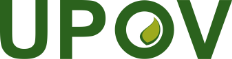 GInternationaler Verband zum Schutz von PflanzenzüchtungenDer RatSechsundfünfzigste ordentliche TagungGenf, 28. Oktober 2022C/56/INF/6Original:  englischDatum:  22. Oktober 2022X:Schutzfähiges Taxon+:Taxon ist schutzfähig als Ergebnis der Tatsache, dass ein Taxon von höherem Rang, dem das Taxon angehört, schutzfähig ist (beispielsweise im Fall einer Art: die Gattung oder Familie, zu der die Art gehört, ist schutzfähig).ISOEnglishfrançaisdeutschEspañolALAlbaniaAlbanieAlbanienAlbaniaARArgentinaArgentineArgentinienArgentinaATAustriaAutricheÖsterreichAustriaAUAustraliaAustralieAustralienAustraliaAZAzerbaijanAzerbaïdjanAserbaidschanAzerbaiyánBABosnia and HerzegovinaBosnie-HerzégovineBosnien-HerzegowinaBosnia y HerzegovinaBEBelgiumBelgiqueBelgienBélgicaBGBulgariaBulgarieBulgarienBulgariaBOBolivia (Plurinational State of) Bolivie (État plurinational de)Bolivien (Plurinationaler Staat) Bolivia (Estado Plurinacional de)BRBrazilBrésilBrasilienBrasilBYBelarusBélarusBelarusBelarúsCACanadaCanadaKanadaCanadáCHSwitzerlandSuisseSchweizSuizaCLChileChiliChileChileCNChinaChineChinaChinaCOColombiaColombieKolumbienColombiaCRCosta RicaCosta RicaCosta RicaCosta RicaCZCzech RepublicRépublique tchèqueTschechische RepublikRepública ChecaDEGermanyAllemagneDeutschlandAlemaniaDKDenmarkDanemarkDänemarkDinamarcaDODominican RepublicRépublique dominicaineDominikanische RepublikRepública DominicanaECEcuadorÉquateurEcuadorEcuadorEEEstoniaEstonieEstlandEstoniaEGEgyptÉgypteÄgyptenEgiptoESSpainEspagneSpanienEspañaFIFinlandFinlandeFinnlandFinlandiaFRFranceFranceFrankreichFranciaGBUnited KingdomRoyaume-UniVereinigtes KönigreichReino UnidoGEGeorgiaGéorgieGeorgienGeorgiaGHGhanaGhanaGhanaGhanaHRCroatiaCroatieKroatienCroaciaHUHungaryHongrieUngarnHungríaIEIrelandIrlandeIrlandIrlandaILIsraelIsraëlIsraelIsraelISIcelandIslandeIslandIslandiaITItalyItalieItalienItaliaJOJordanJordanieJordanienJordaniaJPJapanJaponJapanJapónKEKenyaKenyaKeniaKenyaKGKyrgyzstanKirghizistanKirgisistanKirguistánKRRepublic of KoreaRépublique de CoréeRepublik KoreaRepública de CoreaLTLithuaniaLituanieLitauenLituaniaLVLatviaLettonieLettlandLetoniaMAMoroccoMarocMarokkoMarruecosMDRepublic of MoldovaRépublique de MoldovaRepublik MoldauRepública de MoldovaMEMontenegroMonténégroMontenegroMontenegroMKNorth MacedoniaMacédoine du NordNordmazedonienMacedonia del NorteMXMéxicoMexiqueMexikoMéxicoNINicaraguaNicaraguaNicaraguaNicaraguaNLNetherlandsPays-BasNiederlandePaíses BajosNONorwayNorvègeNorwegenNoruegaNZNew ZealandNouvelle-ZélandeNeuseelandNueva ZelandiaOAAfrican Intellectual Property Organization (OAPI)Organisation Africaine de la Propriété Intellectuelle (OAPI)Afrikanische Organisation für geistiges Eigentum (OAPI)Organización Africana de la Propiedad Intelectual (OAPI)OMOmanOmanOmanOmánPAPanamaPanamaPanamaPanamáPEPeruPérouPeruPerúPLPolandPolognePolenPoloniaPTPortugalPortugalPortugalPortugalPYParaguayParaguayParaguayParaguayQZEuropean UnionUnion européenneEuropäische UnionUnión Europea RORomaniaRoumanieRumänienRumaniaRSSerbiaSerbieSerbienSerbiaRURussian FederationFédération de RussieRussische FöderationFederación de RusiaSESwedenSuèdeSchwedenSueciaSGSingaporeSingapourSingapurSingapurSISloveniaSlovénieSlowenienEsloveniaSKSlovakiaSlovaquieSlowakeiEslovaquiaTNTunisiaTunisieTunesienTúnezTRTürkiyeTürkiyeTürkiyeTürkiyeTTTrinidad and TobagoTrinité-et-TobagoTrinidad und TobagoTrinidad y TobagoTZUnited Republic of TanzaniaRépublique-Unie de TanzanieVereinigte Republik TansaniaRepública Unida de TanzaníaUAUkraineUkraineUkraineUcraniaUSUnited States of AmericaÉtats-Unis d'AmériqueVereinigte Staaten von AmerikaEstados Unidos de AméricaUYUruguayUruguayUruguayUruguayUZUzbekistanOuzbékistanUsbekistanUzbekistánVCSaint Vincent and the GrenadinesSaint-Vincent-et-les GrenadinesSt. Vincent und die GrenadinenSan Vicente y las GranadinasVNViet NamViet NamVietnamViet NamZASouth AfricaAfrique du SudSüdafrikaSudáfricaLatineJaponaisEnglishFrançaisDeutschEspañolAgaricus bisporus (Lange) Sing.TsukuritakeMushroomChampignon de coucheChampignonChampiñónAgaricus blazei Murr.Hinematsutake----Agrocybe cylindracea (Fr.) Gill.Yanagimatsutake-Pholiote du peuplier, PivouladeSüdlicher Schüppling-Auricularia auricula-judae (Fr.) Quél.KikurageJew’s EarOreille de JudasJudasohr, Holunderschwamm-Auricularia polytricha (Mont.) Sacc. AragekikurageJew’s EarOreille de JudasJudasohr, Holunderschwamm-Flammulina velutipes (Fr.) Quél.EnokitakeVelvet-footed collybiaFlammuline à pied velouté--Grifola frondosa (Fr.) S.F. GrayMaitakeHen of the WoodsPoule de boisLaubporling, Klapperschwamm-Hericium erinaceus (Fr.) Pers.Yamabushitake----Hypsizygus marmoreus (Peck) Bigelow (syn. : Lyophyllum ulmarium (Fr.) Kühn.)Bunashimeji----Hypsizygus ulmarius (Bull. Fr.) Redhed (syn.: Lyophyllum ulmarium (Fr.) Kühn.)ShirotamogitakeElm Oyster---Lentinus elodes (Berk.) Sing.ShiitakeShiitakeShiitakeShiitake, Pasania-pilz-Lyophyllum decastes (Fr.) Sing.HatakeshimejiFried Chicken MushroomTricholome agrégé--Naematoloma sublate-ritium (Fr.) Karst.KuritakeBrick TopsHypholome couleur de brique--Panellus serotinus (Fr.) Kühn.MukitakeLate Fall Oyster-Zwergknäuling-Pholiota adiposa (Fr.) Quél.NumerisugitakeFat Pholiota---Pholiota nameko (T. Ito) S. Ito et ImaiNameko-Pholiote du peuplierNameko, Japanischer Schüppling-Pleurotus abalonus Han, Chen et ChengKuroawabitake----Pleurotus cornucopiae (Pers.) RollandTamogitakeTamogitake Oreille d’ormeRillstieliger SeitlingPleurotoPleurotus cystidiosus O.K. Mill.Ohiratake----Pleurotus eryngii (DC.:Fr.) Quél.Eryngii-Pleurote du panicaut--Pleurotus ostreatus (Fr.) Quél.HiratakeOyster MushroomPleurote en coquilleDrehlingPleurotoPleurotus pulmonarius (Fr.) Quél.Usuhiratake----